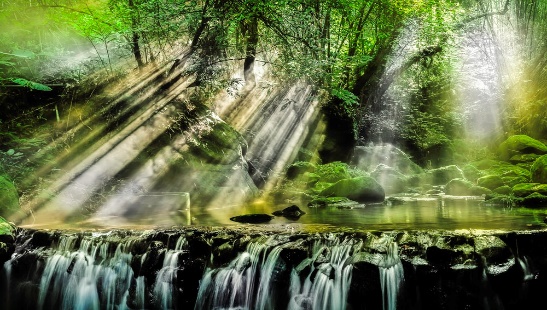 September 6, 2020		           Church of the Nazarene		Pastor Kelli WestmarkFinding Joy in Troubled TimesPhilippians 4:1-9REJOICE GREEK DEFINTIONTo be exceedingly glad, to be well, to _________________, can be a greeting or a parting.WHAT DO WE HAVE TO REJOICE ABOUT ACCORDING TO GOD’S WORD?1.  We rejoice in God’s ________________________.Psalm 35:9  “Then my soul will rejoice in the Lord and delight in his salvation.”Psalm 13:5 “But I trust in your unfailing love; my heart rejoices in your salvation.”Isaiah 25:9 “In that day they will say, “Surely this is our God; we trusted in him, and he saved us. This is the Lord, we trusted in him; let us rejoice and be glad in his salvation.”2.  We rejoice our names are written in ______________ and our reward is _____________.Luke 10:20 “However, do not rejoice that the spirits submit to you, but rejoice that your names are written in heaven.”Luke 6:23 “Rejoice in that day and leap for joy, because great is your reward in heaven. For that is how their ancestors treated the prophets.3.  We rejoice in seeking the Lord and ___________________ the Lord.1 Chronicles 16:10 “Glory in his holy name; let the hearts of those who seek the Lord rejoice.”Psalm 40:16 “But may all who seek you rejoice and be glad in you; may those who long for your saving help always say, “The Lord is great!”Phil 3:1 “My beloved ones, don’t ever limit your joy or fail to rejoice in the wonderful experience of knowing our Lord Jesus!” Passion Translation4.  We rejoice that we can worship in the _________________ of the Lord.Psalm 122:1 “I rejoiced with those who said to me, “Let us go to the house of the Lord.”5.  We rejoice that God can be __________________________.Psalm 33:21 “In him our hearts rejoice, for we trust in his holy name.”6.  We rejoice that God keeps God’s _______________________________.Psalm 119:162 “I rejoice in your promise like one who finds great spoil.”7.  We rejoice that God is coming to judge the world in _______________________________.Psalm 96:13 “Let all creation rejoice before the Lord, for he comes, he comes to judge the earth. He will judge the world in righteousness and the peoples in his faithfulness.”8.  We rejoice in the _______________________ of the Lord.Isaiah 49:13 “Shout for joy, you heavens; rejoice, you earth; burst into song, you mountains! For the Lord comforts his people and will have compassion on his afflicted ones.”9.  We rejoice in the _______________________ of the Lord.2 Chronicles 20:27 “Then, led by Jehoshaphat, all the men of Judah and Jerusalem returned joyfully to Jerusalem, for the Lord had given them cause to rejoice over their enemies.”10.  We rejoice in the _____________________________ of God.2 Chronicles 6:41  “Now arise, Lord God, and come to your resting place, you and the ark of your might. May your priests, Lord God, be clothed with salvation, may your faithful people rejoice in your goodness.11.  We rejoice that Jesus is ______________________ for us!Psalm 68:4 “Sing to God, sing in praise of his name, extol him who rides on the clouds; rejoice before him—his name is the Lord.”Zechariah 9:9 “Rejoice greatly, Daughter Zion! Shout, Daughter Jerusalem! See, your king comes to you, righteous and victorious, lowly and riding on a donkey, on a colt, the foal of a donkey.”1 Peter 4:13 “But rejoice inasmuch as you participate in the sufferings of Christ, so that you may be overjoyed when his glory is revealed.”Revelation 19:7  “Let us rejoice and be glad and give him glory! For the wedding of the Lamb has come, and his bride has made herself ready.”Romans 12:12 “Rejoice in hope.”  12.  We rejoice in our ______________________________ for the sake of the body of Christ.Colossians 1:24 “Now I rejoice in what I am suffering for you, and I fill up in my flesh what is still lacking in regard to Christ’s afflictions, for the sake of his body, which is the church.”1 Thessalonians 5:16 “Rejoice always”